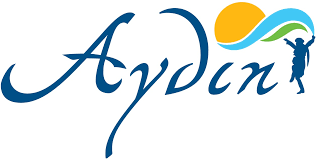 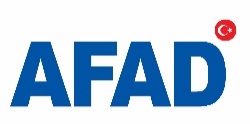 Afetzedelerin Deprem Bölgelerine Dönüş İşlemleri ile Yol Masraf Ödemeleri Hakkında Duyuru6 Şubat tarihli depremler sonrasında afet bölgesinden ilimize gelen depremzede vatandaşlarımızdan geri dönmek isteyenlerden Kaymakamlıklarımıza müracaat etmeleri durumunda uygun vasıtalarla ve yol masraf belgesi düzenlenerek geri dönüşleri hususunda gerekli imkân ve kolaylık sağlanacaktır.Afet bölgelerine geri dönmek isteyen vatandaşlarımız;İlimizde Tahliye ve Başvuru masası Aydın Şehirlerarası Otobüs Terminalinde hizmet vermektedir.Vatandaşların kendi aracı ile gitmek istemeleri halinde İlçe Kaymakamlıklarına başvurarak adlarına yol masraf belgesi düzenlenecektir. Gittikleri ildeki Valilik/ Kaymakamlıklara geldiklerini bildirerek yol masraf belgesini ibraz edecektir. Gerekli incelemeler yapıldıktan sonra, yol masrafı ödemeleri Ziraat Bankasına kimlik numaraları üzerinden ya da Kaymakamlıklarda belirttikleri IBAN numaralarına yapılacaktır.Kendisi bilet alan depremzedelerin ise Aydın Şehirlerarası Otobüs Terminalinde bulunan Afetzede Tahliye Masasına başvurmaları halinde bilet ücretleri Ziraat Bankasına kimlik numaraları üzerinden ya da belirttikleri IBAN numaralarına yatırılacaktır.Maddi olarak güçlük yaşayan depremzedelerimiz ise Aydın Şehirlerarası Otobüs Terminalinde bulunan Afetzede Tahliye Masasına başvurmaları halinde biletleri temin edilecektir.Kamuoyuna saygıyla duyurulur.Detaylı Bilgi için İletişim0256 219 62 57- 58- 59aydin.afad.gov.tr		@AFAD_Aydin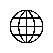 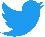 www.aydin.gov.tr		@AydinValiligi